Innstilling til dangradering i 
Traditional Taekwondo Union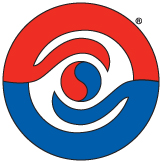 Følgende person er innstilt til gradering:Deltatt på følgende kvalifiserende samlinger og seminarer:Innstilleren bekrefter at kandidaten oppfyller TTUs minimumskrav for gradering til ovennevnte dangrad.Både kandidaten og innstilleren lover å respektere stormesters/mesters avgjørelse om kandidaten består eller ikke består.Kandidatens underskrift: 	_________________________	_________________	           						Navn				Sted/DatoInnstillerens underskrift: 	__________________________	_________________						Navn				Sted/Dato___________________________________________________________________________Betaling mottatt for danseminar:Betaling mottatt for dangradering:Betaling mottatt for Kukkiwon diplom:NavnFødselsdatoAdresseKlubbInnstilles til grad:Siste gradering – datoKukkiwon Dan nummerStedDatoTypeVerifisert